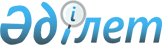 О приватизации государственного пакета акций акционерного общества "Нурсат"Постановление Правительства Республики Казахстан от 1 сентября 2015 года № 725

      В соответствии с пунктом 2 статьи 96 Закона Республики Казахстан от 1 марта 2011 года «О государственном имуществе» Правительство Республики Казахстан ПОСТАНОВЛЯЕТ:



      1. Комитету государственного имущества и приватизации Министерства финансов Республики Казахстан в установленном законодательством порядке осуществить приватизацию государственного пакета акций акционерного общества «Нурсат» в размере 20 (двадцать) процентов от уставного капитала. 



      2. Настоящее постановление вводится в действие со дня его подписания.      Премьер-Министр

      Республики Казахстан                    К. Масимов
					© 2012. РГП на ПХВ «Институт законодательства и правовой информации Республики Казахстан» Министерства юстиции Республики Казахстан
				